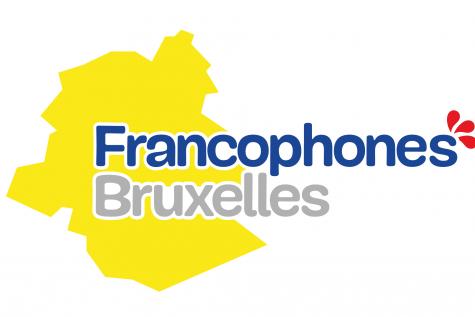 FORMULAIRE DE DEMANDE DE SUBVENTIONAPPEL A PROJETS IMPULSION 2024A ENVOYER AVANT LE 20 OCTOBRE 2023 À 12H À cohesionsociale@spfb.brusselsUne première partie du formulaire est dédiée aux critères administratifs, avant de passer au domaine d’activité du projet et les questions spécifiques sur la méthodologie et la demande de financement. Les questions obligatoires » sont marquées par « * ». PARTIE 1. TYPE DE DEMANDE Quel est le nom de l’association? *Quel est le numéro d’entreprise de l’association? *Sélectionnez le type de volet* (cochez la bonne réponse) Volet local (si le siège d’activités est situé dans une des 9 communes éligibles reprises en annexe 1 de l’appel à projets)  Volet général (si le siège d’activités est situé sur le territoire de la Région bruxelloise et le projet se déroule dans au moins deux communes)Un seul choix possible, un projet identique ne peut être introduit dans les 2 volets. En cas de doute, merci de contacter votre gestionnaire ou votre coordination locale de référence.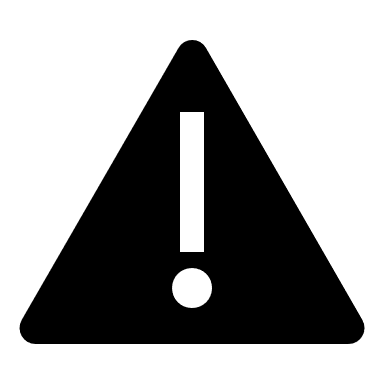 Votre association est-t-elle en cours de demande d’agrément pour 2024-2028?* (cochez la bonne réponse) Oui NonSi oui, votre projet Impulsion s’inscrit-il dans une des actions prioritaires en cours de demande d’agrément ?* (cochez la bonne réponse)Expliquez Oui NonL'ASBL a-t-elle déjà bénéficié d'une subvention en Impulsion en 2023 ? * (Cochez la ou les bonnes réponses) Si oui, Indiquez le montant de la subvention pour Impulsion en 2023 (Seuls des nombres peuvent être entrés dans ce champ).Vous sollicitez une demande pour un projet annuel ou pluriannuel (2 ou 3 ans) ?* (cochez la bonne réponse) Projet annuel (1 an) 2 ans 3 ans Si vous cochez 2 ou 3 ans, veuillez introduire une justification de budget pour les 2 ou 3 ans (cfr. Modèle de budget prévisionnel). Seules les asbl qui ont déjà bénéficié d’une subvention en Impulsion 2022 et/ou 2023 peuvent solliciter un financement pluriannuel.Si vous avez cochez 2 ou 3 ans, veuillez préciser brièvement la raison pour laquelle vous demandez un financement pluriannuel au lieu d’un projet de 1 an.  (max. 600 caractères)PARTIE 2. PROJET ASSOCIATIFQuel est l’intitulé du projet ?*Sélectionnez la commune éligible (volet local) ou la commune non éligible au volet local (volet général) au moins deux communes (volet général) dans la ou lesquels se déroulent le projet* (Cochez la ou les réponses) Anderlecht Auderghem Berchem-Sainte-Agathe Etterbeek Evere Forest Ganshoren Ixelles Jette Koekelberg Molenbeek-Saint-Jean Saint-Gilles Saint-Josse-Ten-Noode Schaerbeek Uccle Ville de Bruxelles Watermael-Boitsfort Woluwe-Saint-Lambert Woluwe-Saint-PierreQuel montant annuel est demandé pour votre projet ? (Seuls des nombres peuvent être entrés dans ce champ). Maximum 20.000 €/an pour le volet général !PARTIE 3. IDENTIFICATION DE L'ASSOCIATIONQuelles sont les coordonnées de l'ASBL porteuse du projet ? * (Il ne peut s'agir que d'une ASBL mono communautaire francophone. Le titulaire du compte doit être l'ASBL porteuse du projet. Le relevé d'identité bancaire de l'ASBL doit obligatoirement être joint à la présente demande)* si l’ASBL n’a qu’un seul siège d’activité, merci d’ajouter « néant » pour le deuxième et troisième siège d’activitésQui est la personne mandatée pour représenter l’ASBL* (habilitée à signer) ?Qui est le responsable du projet ? * (si différent de la personne mandatée pour représenter l’asbl)PARTIE 4. DOMAINE D’ACTIVITÉ DU PROJETQuelle(s) finalité(s) est/sont visées par le projet candidat?* (Cochez la ou les réponses, maximum 3) F1. La promotion de l’égalité et de la diversité dans l’ensemble des secteurs de la vie sociale, culturelle et économique F2. La participation à la vie sociale, culturelle, économique et politique F3. L’acquisition de ressources utiles à l’exercice du libre choix et de l’autonomie de la  personneF4. L’amélioration de l’échange et de la connaissance mutuelle entre les différentes communautés, ainsi que le dialogue interculturel  F5. La mixité sociale, culturelle, intergénérationnelle et de genre du public  F6. L'émancipation des femmes et des jeunes fillesF7. La lutte contre le racisme, l'antisémitisme, l'islamophobie et toutes les autres discriminations F8. La lutte contre les replis identitaires F9. La lutte contre les préjugés et les stéréotypes.Pour quelle action subsidiable sollicitez-vous une subvention ?* (cochez la bonne réponse- une seule réponse possible) Le projet qui n’est pas en adéquation avec l’action subsidiable choisie (les 12 actions de l’appel) ne sera pas sélectionné et ne fera pas l’objet d’une cotation. A1. La promotion de la réussite scolaire (mise à niveau, orientation, prévention du décrochage et de l’absentéisme) et l’accueil extrascolaire. A2. Le développement des compétences numériques pour les enfants et les jeunes dans le cadre du soutien et de l’accompagnement à la scolarité A3. L’accompagnement des jeunes de 12 à 25 ans pour favoriser l’engagement citoyen. A4. L’enseignement du français pour les jeunes (en dehors du temps réservé à l’obligation scolaire) et les adultes (tables de conversation et mise à niveau des connaissances en alphabétisation et français langue étrangère). A5. L’amélioration des opportunités de formation des personnes d’origine étrangère. A6. Le développement des compétences numériques dans les formations alpha et FLE pour les adultes A7. La formation des professionnels travaillant avec un public multiculturel. A8. La production et/ou la diffusion d’outils luttant contre les replis identitaires. A9. La production et diffusion d’outils luttant contre les préjugés et les stéréotypes. A10. L’accueil et l’accompagnement des nouvelles migrations (demandeurs d’asile, réfugié) et la mise en relation avec les communautés locales. A11. L’appropriation de l’espace public comme lieu de débat interculturel et d’expression de messages d’ouverture. A12. Le développement d’actions communautaires collectives avec les habitants d’un quartier pour favoriser le vivre ensemble.Vous pouvez proposer une autre action qui ne fait pas partie des 12 actions ci-dessus mais qui s’inscrit dans les objectifs selon l’article 3 du Décret du 30 novembre 2018 relatif à la Cohésion Sociale en vue de l’ajouter dans les appels à projets Impulsion suivants, veuillez décrire clairement et d’une façon détaillée l’action que vous proposez en identifiant comment elle s’inscrit dans les objectifs selon l’article 3 du Décret du 30 novembre 2018 relatif à la cohésion sociale. (max. 600 caractères) Votre association dispose-t-elle d’une expérience utile dans le domaine d’action choisi ? Expliquez.* (max. 1000 caractères) Précisez le nombre de personnes qui seront en charge de la réalisation du projet* (Seuls des nombres peuvent être entrés dans ce champ).Précisez le nombre d’Équivalent temps plein demandés pour la réalisation du projet* (ETP) (1ETP=38h/sem.) (Seuls des nombres peuvent être entrés dans ce champ).Décrivez brièvement la composition de l’équipe qui sera en charge du projet (genre, qualifications et expériences, etc. )* (min 1000 mots, max 2000 mots)Détaillez le matériel ou les outils pédagogiques qui seront utilisés lors des activités* (max. 1000 caractères)Votre projet se déroule-t-il dans un des quartiers prioritaires situé à l’annexe 1 de l’appel à projet ?* En lien avec votre/vos siège(s) d’activité(s) peu importe la provenance du public ! Oui NonSi vous avez coché oui, sélectionnez le ou les quartier(s)* Anderlecht : Quartier Centre Anderlecht : Quartier Bizet – La Roue Anderlecht : Quartier Cureghem Anderlecht : Quartier Peterbos Anderlecht : Quartier Scheut Anderlecht : Quartier Scherdemael – Bon Aire - Neerpede Anderlecht : Quartier Veeweyde Bruxelles-ville : Quartier Anneessens Bruxelles-ville : Quartier Dixmude-Béguinage Bruxelles-ville : Quartier Haren Bruxelles-ville : Quartier Heysel Bruxelles-ville : Quartier Houba Bruxelles-ville : Quartier Marolles Bruxelles-ville : Quartier Martyrs Bruxelles-ville : Quartier NOH Versailles – Val Marya - Bruyn Bruxelles-ville : Quartier Nord Bruxelles-ville : Quartier Stalingrad Bruxelles-ville : Quartier vieux Laeken Est Bruxelles-ville : Quartier vieux Laeken Ouest Etterbeek : Quartier Chasse Etterbeek : Quartier Jourdan Etterbeek : Quartier saint-Pierre Forest : Quartier Bas de Forest : Primeurs-Pont de Luttre et Saint-Antoine Forest : Quartier Saint-Denis Forest : Quartier Neerstalle Forest : Quartier Van Volxem-Van Haelen Forest : Quartier Molière-Longchamp-Altitude 100 Ixelles : Quartier Matonge Ixelles : Quartier Hôpital Etterbeek-Ixelles Ixelles : Quartier Jourdan Ixelles : Quartier Flagey-Malibran Ixelles : Quartier université (y compris Akarova et Boondael-Volta) Molenbeek : Quartier Heyvaert-Cureghem Molenbeek : Quartier Beekant Molenbeek : Quartier Gare de l’Ouest Molenbeek : Quartier Karreveld Molenbeek : Quartier Maritime Saint-Gilles : Quartier Bosnie Saint-Gilles : Quartier Porte de Hal Saint-Josse : Quartier Brabant Saint-Josse : Quartier Chaussée d’Haecht Saint-Josse : Quartier Nord Saint-Josse : Quartier Saint-Josse centre Schaerbeek : Quartier Brabant Schaerbeek : Quartier Chaussée d’Haecht Schaerbeek : Quartier Colignon Schaerbeek : Quartier Dailly Schaerbeek : Quartier Gare de Schaerbeek Schaerbeek : Quartier Helmet Schaerbeek : Quartier Nord Schaerbeek : Quartier Reyers Schaerbeek : Quartier Terdelt Berchem-Sainte-Agathe : Quartier Berchem centre Evere : Quartier Avenue Leopold III Evere : Quartier Paduwa Evere : Quartier Conscience Evere : Quartier Paix Ganshoren : Quartier Ganshoren centre Ganshoren : Quartier Villas Jette : Quartier Basilique Jette : Quartier Heymbosh Jette : Quartier Heysel Jette : Quartier Houba Jette : Quartier Jette Centre Jette : Quartier Woeste Koekelberg : Quartier Basilique Koekelberg : Quartier Koekelberg Centre Uccle : Quartier Globe-Chaussée d’Alsemberg- Quartier du Chat Uccle : Quartier Montagne Saint-Job Uccle : Quartier Kriekenput – Homborch Uccle :  Calevoet-Melkriek-Merlo-Bourdon Watermael-Boitsfort : Quartier trois tilleuls Woluwe saint-Lambert : Quartier KappelleveldSi vous avez coché non, précisez le(s) quartier(s) et l’/les adresse(s)*Dans les deux cas : quelle est la raison pour laquelle vous souhaitez développer des activités dans ce(s) quartier(s) ? Décrivez le contexte du quartier et les besoins auxquelles vous répondez dans votre projet ?  Expliquez (Max. 2000 caractères)PARTIE 5. DESCRIPTION DU PROJET, METHODOLOGIE et VENTILATION BUDGETAIREDécrivez votre projet spécifique en lien avec l’action subsidiable choisie et expliquez comment votre projet répond à l'appel à projets Impulsion 2023*. (Max. 2500 caractères, Il ne s’agit pas de décrire le projet global de votre association mais le projet spécifique pour lequel vous souhaitez obtenir une subvention)Quels sont les moyens mis en œuvre pour atteindre les finalités cochées à la question 15 supra ? (Infrastructure, matériel, personnel, formations utiles,..)* Expliquez la méthodologie de votre projet (max 5000 caractères) *Comment votre projet atteint chaque finalité ?Préciser très concrètement les objectifs opérationnels du projetQuelles sont les différentes étapes de la mise en œuvre de votre projet (Merci de renseigner au moins les éléments suivants : analyse des besoins, évaluation, plan d’action, planification, horaires des activités, intitulés des activités, lieux des activités) ? (Vous pouvez compléter un plan d’action détaillé de 1, 2 ou de 3 ans selon votre demande et le joindre en annexe du présent formulaire)Vous sollicitez une subvention en frais de fonctionnement. Décrivez de façon détaillée votre demande de financement. Décrivez les dépenses sollicitées en lien avec le projet au regard de votre budget prévisionnel * (max. 2500 caractères) Une demande de financement pluriannuel doit contenir une projection budgétaire sur 2 ou 3 ans (cfr. Modèle budget prévisionnel). PARTIE 6. PUBLIC CIBLEDécrivez le public avec lequel vous voulez travailler dans le cadre du projet Impulsion (En renseignant au minimum, genre, nombre estimé, provenance, ou toutes autres caractéristiques que vous jugez nécessaires) * (max. 2500 caractères)Quelles sont les tranches d'âges du public avec lequel vous voulez travailler dans le projet candidat ?* (Cochez la ou les réponses) 6-12 ans 12-18 ans 18-25 ans 25-45 ans 45-65 ans + de 65 ansLe projet candidat développe-t-il une action spécifique en faveur d'un public porteur de handicap et/ou de déficience ?* Oui  NonSi oui, expliquez le processus mis en œuvre pour inclure ce type de public* (max. 2500 caractères)Si non, précisez la raison pour laquelle votre projet ne sera pas dans la mesure d’inclure ce type de public. Si vous avez des stratégies pour y remédier, merci de les préciser.* (max. 2500 caractères)Le projet candidat favorise-t-il l’égalité femmes-hommes ?* (max. 2500 caractères) Oui  NonSi oui, expliquez le processus mis en œuvre pour favoriser cette égalité.* (max. 2500 caractères)Si non, précisez la raison pour laquelle votre projet ne sera pas dans la mesure de favoriser cette égalité. Si vous avez des stratégies pour y remédier, merci de les préciser.* (max. 2500 caractères) Demandez-vous une participation aux frais ou une cotisation à votre public ?* Oui  NonSi oui, expliquez (Merci de préciser le montant demandé svp) PARTIE 7. PARTENAIRESCitez les partenaires en lien direct avec votre projet. Décrivez la nature exacte de l'implication (nom de l’ASBL partenaire, implication-pédagogique, financière,… ). (max. 2500 caractères)Avez-vous déjà développé des partenariats avec des asbl financées dans le cadre d’un contrat communal et/ou régional de Cohésion sociale ? Expliquez et précisez les partenaires ainsi que la nature du partenariat. (max. 2500 caractères)Décrivez la connaissance que vous avez du secteur cohésion sociale en particulier et du réseau associatif bruxellois. (max. 2500 caractères)PARTIE 8. ANNEXESVotre demande de subside sera considérée comme recevable à condition de joindre les documents suivants :- Le budget prévisionnel des activités subsidiables et de l'ASBL (conforme au modèle disponible sur le site : https://ccf.brussels/) ;- La copie des comptes annuels 2022 déposés à la Banque Nationale ou au Greffe du Tribunal de l’Entreprise francophone du Bruxelles ;- Le relevé d’identité bancaire de l'ASBL- La déclaration sur l’honneur signée par le mandataire de l’asbl (conforme au modèle disponible sur le site : https://ccf.brussels/).A envoyer à l’adresse e-mail cohesionsociale@spfb.brussels en précisant, le type de volet (local ou général), le nom et le numéro d’entreprise de l’asbl pour le 20 octobre 2023 à 12h.Financement 2023Montant obtenu  Impulsion volet local 2023  Impulsion volet général 2023 Pas de subvention en Impulsion en   2023Nom complet de l'ASBL Numéro du registre d'entreprise Siège social Premier siège d'activités Deuxième siège d'activités* (le cas échéant)Troisième siège d'activités* (le cas échéant)Adresse courrier TéléphoneEmailN° de compte bancaire (joindre le Relevé d’Identité Bancaire)PrénomNomFonctionTéléphoneGSMMailPrénomNomFonctionTéléphoneGSMMailFréquence*Activité Horaire des activités ImpulsionHoraire des activités ImpulsionLieu de l'activitéFréquence*Activité jourheuresLieu de l'activitéQuotidienneQuotidienneQuotidienneQuotidienneQuotidienneHebdomadaireHebdomadaireAutres (Précisez)Autres (Précisez)Autres (Précisez)